Сценарий спортивного развлечения "Летние забавы"для детей старшей - подготовительной группыВоспитатель Середа А.А.Оборудование и инвентарь: обручи, большие ложки, картофелины, мячи (баскетбольные), детские зонтики, кружки или маленькие ведёрки, по два больших ведра с водой, всё по количеству команд, подобрать музыкальный репертуар летних песен, микрофон.

Цели: повышение интереса детей к летним месяцам года посредством спортивных эстафет; достижение положительно-эмоционального настроя
Задачи:
- Совершенствовать двигательные умения и навыки.
- развивать физические качества: силу, ловкость, быстроту, координацию движений.
- Воспитывать доброжелательные отношения и внимание друг к другу.
Дети под музыку строятся в шеренги на площадке.Ход мероприятия.Ведущий:На спортивную площадку,Приглашаю, дети, вас,Праздник спорта и здоровья, Начинаем мы сейчас!Ведущий: Ребята, сегодня у нас веселый летний праздник. Мы будем бегать, прыгать, играть, веселиться. Пусть солнышко увидит вас веселыми, закаленными, ловкими, умелыми.Мы встречаем праздник лета,Праздник солнца, праздник света!Солнце, солнце, ярче грей —Будет праздник веселей!  Ведущий: Лето - прекрасная пора для занятий  физкультурой и спортом.   Дружно солнцу улыбнись,   На разминку становисьРазминка под веселую музыку.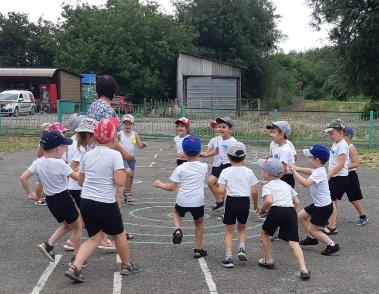 Для того, чтобы начать наш спортивный праздник, нам необходимо разделиться на команды. А вот и первая команда. Как она называется?Дети хором - «Солнышко»
Ведущий – А, каков девиз вашей команды?
Команда наша «Солнышко» желает вам добра.
В честь нашей дружбы крикнем мы звонкое…
Дети хором – Ура!Ведущий – А, вот и вторая команда. Как она называется?Дети хором: «Тучки»
Ведущий – А, каков ваш девиз?
Спортивного задора, успехов и побед,
Команда «Тучки» вам шлёт физкульт…
Дети хором - Привет!
Ведущий - Ну, что же, команды готовы? Перед началом наших соревнований нам нужно немного размяться, разогреться.
Каждый день наш по - порядку начинаем мы с зарядки.
Ну-ка, братцы, подтянись, на зарядку становись.
1-й ребёнок. Чтоб расти нам сильными,
Ловкими и смелыми,
Ежедневно по утрам
Мы зарядку делаем.
2-й ребёнок. Мы сегодня на зарядку
Вышли дружно, по порядку
И с особым наслаждением
Выполняем упражнения.
Дети перестраиваются в колонны. Звучит весёлая песенка о лете.
Ведущий. К солнцу руки поднимаем,
Дружно, весело шагаем,
Приседаем и встаём
И ничуть не устаём.Ведущий
Что ж, не плохо для разминки, а теперь задание,
Начинаем по командам мы соревнования!
Нам бы мячик да ворота, гол скорей забить охота.
Зоркий глаз, нога сильна, - мяч забьём наверняка!
Вы, догадались, во что мы будем играть?
Дети - В футбол.
Игра «Футбол». По очереди необходимо попасть в ворота. Выигрывает команда с наибольшим попаданием мяча в ворота.Ведущий. Второе препятствие – ложка!
А в ложке – картошка.
Бежать нельзя, дрожать нельзя!
Дышать можно, только осторожно!
Эстафета «Принеси не урони»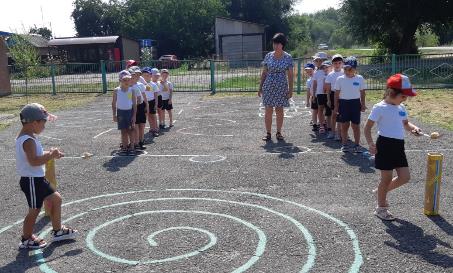 Ведущий. Третье препятствие – обручи!
Нужно парами встать,
Маленькими шажками пробежать,
Потом обручи снять и быстро
Следующим парам передать.
Эстафета «Бег в парах»Ведущий. Продолжим наш праздник. А теперь, чтобы поиграть в следующую эстафету, вы должны отгадать загадку:
Мяч в кольце! Команде гол!
Мы играем в... (баскетбол)
Эстафета «Попади в корзину»
Воспитатель, держит в руке обруч, дети от линии старта попадают в цель. Не зависимо от того попал или не попал, подбирает мяч и передаёт следующему игроку. Воспитатель подсчитывает попадание команды.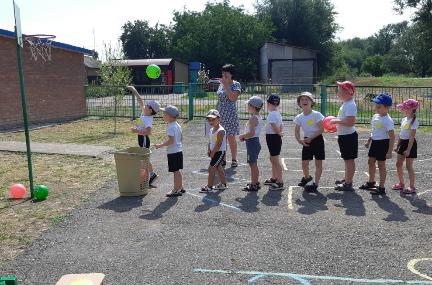 Ведущий
Может с самого утра прыгать наша детвора,
И сегодня поутру скачем мы, как кенгуру!
Эстафета«Кенгуру».Мяч зажат между коленями, прыжками допрыгать до ориентира, возвращаться бегом. Передать мяч следующему.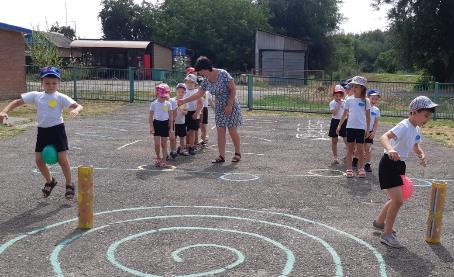 Ведущий:Ребята, отгадайте загадкуШевелились у цветкаВсе четыре лепестка.Я сорвать его хотел –Он вспорхнул и улетел. (Дети: Бабочка.)Эстафета № 6 «Поймай бабочку».Дети стоят в кругу.  У ведущего в руках палка с ленточкой, на которой привязана бумажная бабочка.  Ведущий двигает палкой по кругу, дети стараются допрыгнуть до бабочки и поймать её.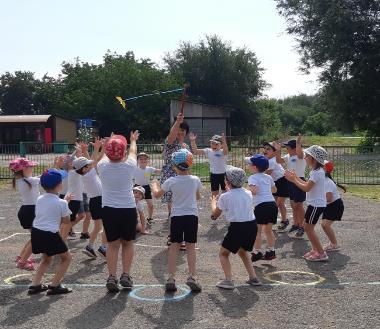 Ведущий. Кто из вас не знает скуки?
Кто здесь мастер на все руки?
Надо с препятствиями путь пройти,
И обратно в свой отряд прийти.
Следующее препятствие – вода!
Нести её – беда!
Кто плохо ложку пронесёт,
Тот из игры мокрый уйдёт!
Эстафета "Водонос"2 чашки, 2 ложки, 2 стакана. Две команды соревнуются  между собой. На определенном расстоянии от команд стоят стульчики, на которых стоят чашка с водой, рядом пустой стакан. Ложка у игроков в руках. Дети бегут, набирают ложкой воду и  переливают в стакан. Возвращаются бегом  и передают ложку  следующему игроку. У кого в стакане  будет больше воды, та команда и победила.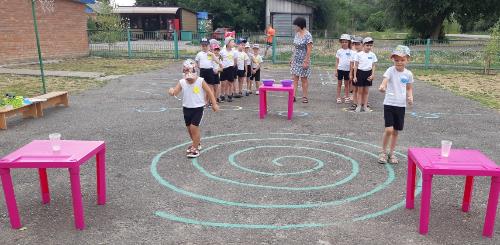 Эстафета «Передай другому».  По сигналу первый участник с палкой бежит змейкой, назад возвращается бегом.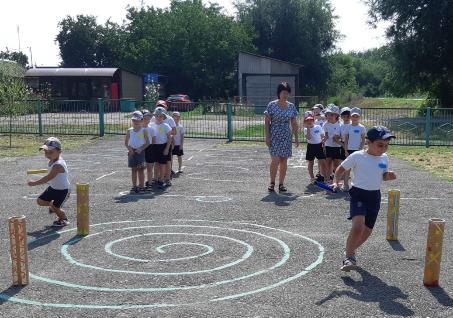 Эстафета «Препятствия».  Дети поочередно выполняют движения. Подтянуться животе на скамейке, пролезть на четвереньках под дугой, одеть через себя обруч, обежать стойку и вернуться в команду.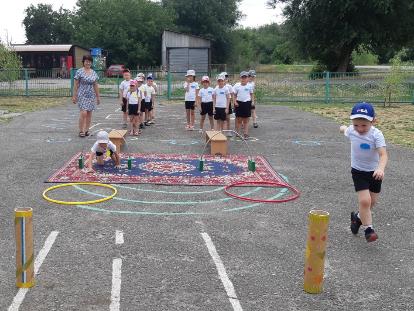 
Ведущий. Тренировку провели вы очень ловко. Спортсмены вы все замечательные. Я хочу пожелать вам здоровья, доброго летнего настроения.
Закаляйся, детвора!
В добрый час!
Дети.Физкульт – ура!
Подсчитывается общее количество баллов. Награждение  победителей.
До конца прогулки звучат песенки о лете.
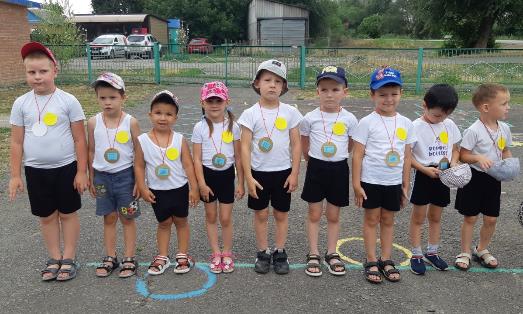 